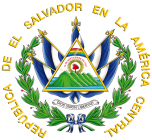 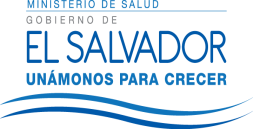 M I N I S T E R I O   D E   S A L U DH O S P I T AL     N A C I O N A L    D E    S O N S O N A T EVERSIÓN PÚBLICAEl presente documento es una versión pública, en el cual únicamente se ha omitido la información que la Ley de Acceso a la Información Pública que se puede abreviar LAIP, define como confidencial entre ellos los datos personales de la personas naturales firmantes de conformidad a lo establecido en los Artículos 24 y 30 de la LAIP y el Articulo 6 del lineamiento No. 1, para la publicación de la información oficiosa.También se ha incorporado al documento la pagina escaneada con las firmas y sellos de las personas naturales firmante para la legalidad del documento.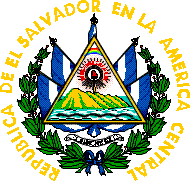 GOBIERNO DE EL SALVADOR Hospital Nacional "Dr. Jorge Mazzini Villacorta", Sonsonate UNIDAD DE ADQUISICIONES PREVISION NO:202 UACI del Hospital Nacional de Sonsonate Y CONTRATACIONES INSTITUCIONAL PREVISION NO:202 UACI del Hospital Nacional de Sonsonate - PREVISION NO:202 ORDEN DE COMPRA DE BIENES Y SERVICIOS Lugar y Fecha: Sonsonate 16 de Enero del 2012 No.Orden:5/2012 RAZON SOCIAL DEL SUMINISTRANTE DROGUERIA SANTA LUCIA, S.A. DE C.V. CANTIDAD UNIDAD DE D E S C R I P C I O N PRECIO VALOR CANTIDAD MEDIDA D E S C R I P C I O N UNITARIO TOTAL - - LINEA:0202 Atención Hospitalaria--FARMACIA - FONDOS GOES - - 9 Cientos CODIGO - 022-03005 -BROMAZEPAM 3MG TABLETA RANURADA ORAL EMPAQUE PRIMARIO. Ofrece:LEXOTAN 3MG CAJAX 30 TAB., LAB.FABRICANTE: ROCHE VTO. NO MENOR DE 14 MESES $51.31 $461.79 - - TOTAL........................ - $461.79 SON: cuatrocientos sesenta y un 79/100 dolares LUGAR DE ENTREGA:ALMACEN DEL HOSPITAL DE SONSONATE, 5 DIA S DESPUES DE RECIBIDA LA ORDEN DE COMPRA Y EL PERMISO DEL CSSP 

___________________________ 
Titular o Designado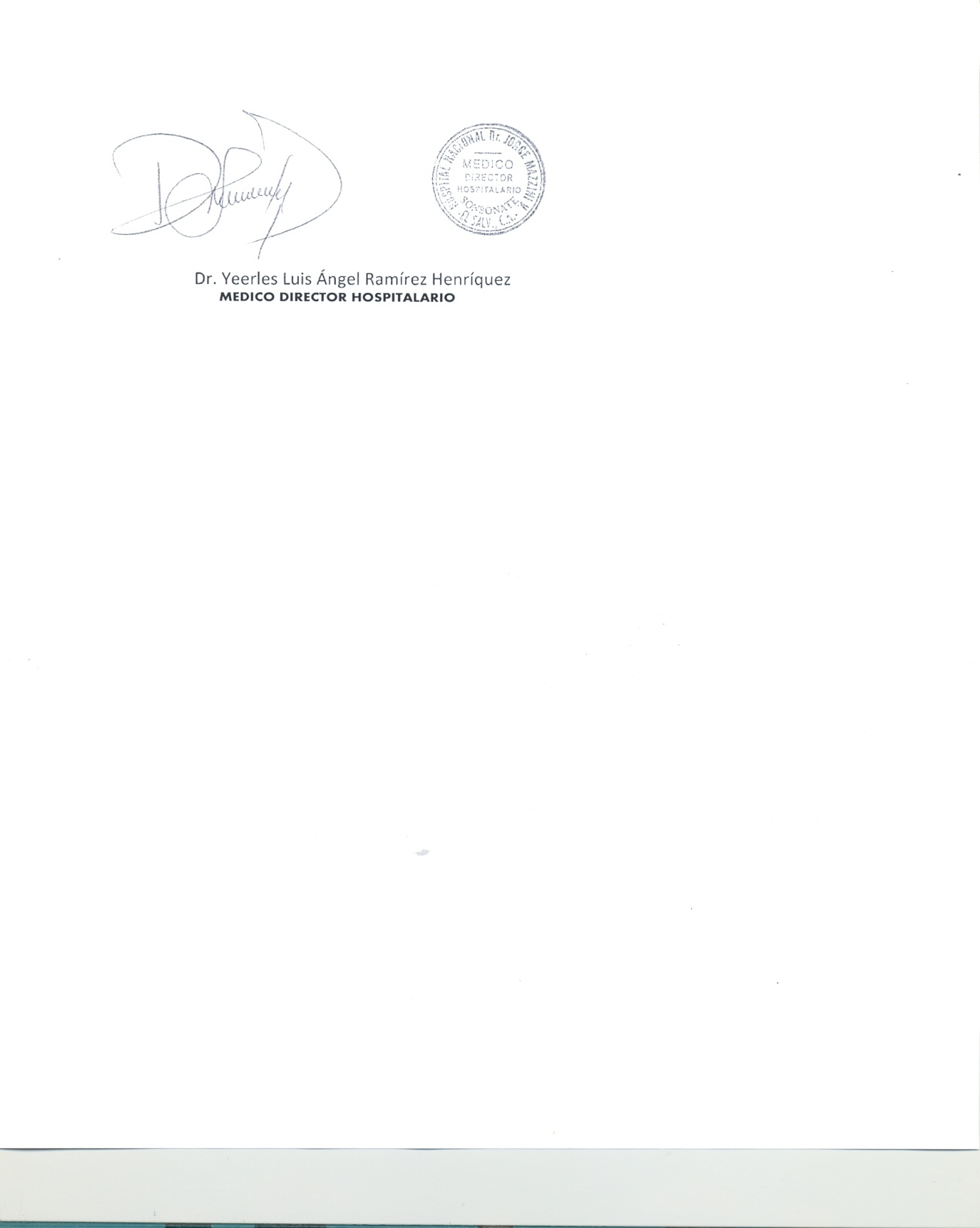 